АДМИНИСТРАЦИЯ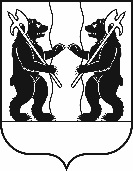 ЯРОСЛАВСКОГО МУНИЦИПАЛЬНОГО РАЙОНАП О С Т А Н О В Л Е Н И Е15.12.2021                                                                                                                              № 2800О внесении изменений в постановление Администрации ЯМР от 29.10.2021 № 2422 «Об утверждении муниципальной программы «Развитие образования                            и молодежная политика в Ярославском муниципальном районе на 2020-2022 годы»В соответствии с решением Муниципального Совета ЯМР от 25.11.2021 №  103 «О районном бюджете ЯМР на 2021 год и на плановый период 2022              и 2023 годов», Администрация   района   п о с т а н о в л я е т:           1. Внести изменения в муниципальную программу «Развитие образования и молодежная политика в  Ярославском муниципальном районе на 2020-2022 годы», утвержденную постановлением Администрации ЯМР от 29.10.2021 № 2422, согласно приложению.2.  Постановление вступает в силу со дня официального опубликования.Глава Ярославского муниципального района                                                               Н.В. ЗолотниковПРИЛОЖЕНИЕк постановлениюАдминистрации ЯМРот 15.12.2021  № 2800Изменения                                                                                                                                 в муниципальную программу«Развитие образования и молодежная политика в Ярославском муниципальном районена 2020-2022 годы»В  Разделе I «Паспорт муниципальной программы»:- строку «Объём финансирования муниципальной программы, в том числе по годам реализации» изложить в следующей редакции:Раздел VI «Ресурсное обеспечение муниципальной программы»изложить в следующей редакции: Внести в ведомственную целевую программу по отрасли «Образование» на 2020-2022 годы (приложение 1) следующие изменения:3.1. В Разделе «Паспорт подпрограммы»  строку «Объемы и источники финансирования подпрограммы» изложить в следующей редакции: 3.2. Раздел 3 «Перечень и описание программных мероприятий подпрограммы» изложить в следующей редакции:3.3. Приложение к подпрограмме Ведомственная целевая программа по отрасли «Образование» на 2020-2022 годы изложить в следующей редакции:ПОЛОЖЕНИЕ
о программе персонифицированного финансирования дополнительного образования детей в Ярославском муниципальном районе на 2022 год* при переводе сертификата дополнительного образования в статус сертификата персонифицированного финансирования после завершения первого месяца периода действия программы персонифицированного финансирования норматив обеспечения сертификата персонифицированного финансирования корректируется с учетом числа месяцев, оставшихся до завершения периода действия программы персонифицированного финансирования».4. Внести в ведомственную целевую программу «Молодежь. 2020-2022 годы» (приложение 3) следующие изменения:4.1. В разделе «Паспорт подпрограммы»  строку «Объемы и источники финансирования подпрограммы» изложить в следующей редакции: 4.2. Раздел 3 «Перечень и описание программных мероприятий подпрограммы» изложить в следующей редакции:Объём финансирования муниципальной  программы,  в том числе по годам реализацииОбъём финансирования муниципальной  программы,  в том числе по годам реализации - строку «Перечень подпрограмм и основных мероприятий, входящих в состав муниципальной программы Плановые объемы финансирования подпрограмм» изложить в следующей редакции: - строку «Перечень подпрограмм и основных мероприятий, входящих в состав муниципальной программы Плановые объемы финансирования подпрограмм» изложить в следующей редакции: - строку «Перечень подпрограмм и основных мероприятий, входящих в состав муниципальной программы Плановые объемы финансирования подпрограмм» изложить в следующей редакции: - строку «Перечень подпрограмм и основных мероприятий, входящих в состав муниципальной программы Плановые объемы финансирования подпрограмм» изложить в следующей редакции:Перечень подпрограмм и основных мероприятий, входящих в состав муниципальной программыПлановые объемы финансирования подпрограмм1.Ведомственная целевая программа по отрасли «Образование» на 2020-2022 годы1.Ведомственная целевая программа по отрасли «Образование» на 2020-2022 годыУправление образования Администрации ЯМРПеречень подпрограмм и основных мероприятий, входящих в состав муниципальной программыПлановые объемы финансирования подпрограмм2.Подпрограмма «Профилактика безнадзорности, правонарушений и защита прав несовершеннолетних в Ярославском муниципальном районе на 2020- 2022 годы”2.Подпрограмма «Профилактика безнадзорности, правонарушений и защита прав несовершеннолетних в Ярославском муниципальном районе на 2020- 2022 годы”Отдел по делам несовершеннолетних                    и защите их прав Администрации ЯМРПеречень подпрограмм и основных мероприятий, входящих в состав муниципальной программыПлановые объемы финансирования подпрограмм3.Ведомственная целевая программа «Молодежь.  2020-2022 годы»3.Ведомственная целевая программа «Молодежь.  2020-2022 годы»Управление молодежной политики, спорта и туризма Админстрации ЯМРПеречень подпрограмм и основных мероприятий, входящих в состав муниципальной программыПлановые объемы финансирования подпрограмм4.Подпрограмма "Патриотическое воспитание граждан Российской Федерации, проживающих на территории Ярославского муниципального района" на 2020-2022 годы4.Подпрограмма "Патриотическое воспитание граждан Российской Федерации, проживающих на территории Ярославского муниципального района" на 2020-2022 годыУправление молодёжной политики, спорта и туризма Администрации ЯМРПеречень подпрограмм и основных мероприятий, входящих в состав муниципальной программыПлановые объемы финансирования подпрограмм5. основное мероприятие «Обеспечение доступности дошкольного образования»5. основное мероприятие «Обеспечение доступности дошкольного образования»МКУ ЯМР «МФЦР»Источник финансированияВсегоРасходы, предусмотренные в районном бюджете  (тыс. руб.), в том числе по годам реализацииРасходы, предусмотренные в районном бюджете  (тыс. руб.), в том числе по годам реализацииРасходы, предусмотренные в районном бюджете  (тыс. руб.), в том числе по годам реализацииИсточник финансированияВсего 2020 год2021 год2022 год12345Муниципальная программа «Развитие образования и молодежная политика  в Ярославском муниципальном районе на 2020-2022 годы»Муниципальная программа «Развитие образования и молодежная политика  в Ярославском муниципальном районе на 2020-2022 годы»Муниципальная программа «Развитие образования и молодежная политика  в Ярославском муниципальном районе на 2020-2022 годы»Муниципальная программа «Развитие образования и молодежная политика  в Ярославском муниципальном районе на 2020-2022 годы»Муниципальная программа «Развитие образования и молодежная политика  в Ярославском муниципальном районе на 2020-2022 годы» Ведомственная целевая программа  по отрасли «Образование» на 2020-2022 годы3 750 479,9341 273 107,5511 384 122,8791 093 249,504- районный бюджет824 850,895293 238,648330 420,570201 191,677- бюджет поселений0,0000,0000,0000,000- областной бюджет2 805 273,121960 908,2581 003 810,785840 554,078- федеральный бюджет120 355,91818 960,64549 891,52451 503,749- внебюджетные источники0,0000,0000,000 0,000 подпрограмма «Профилактика безнадзорности, правонарушений и защита прав несовершеннолетних в Ярославском муниципальном районе  на 2020-2022 годы180,99040,99070,00070,000- районный бюджет180,99040,99070,00070,000- бюджет поселений0,0000,0000,0000,000- областной бюджет0,0000,0000,0000,000- федеральный бюджет0,0000,0000,0000,000- внебюджетные источники0,0000,0000,0000,000 Ведомственная целевая программа  «Молодежь.  2020-2022 годы16 190,5675 951,1596 739,4083 500,000- районный бюджет11 514,4733 714,4734 300,0003 500,000- бюджет поселений0,0000,0000,0000,000- областной бюджет4 676,0942 236,6862 439,4080,000- федеральный бюджет0,0000,0000,0000,000- внебюджетные источники0,0000,0000,0000,000 подпрограмма «Патриотическое воспитание граждан Российской Федерации, проживающих на территории Ярославского муниципального района» на 2020-2022 годы473,89573,895200,000200,000- районный бюджет408,4458,445200,000200,000- бюджет поселений0,0000,0000,0000,000- областной бюджет65,45065,4500,0000,000- федеральный бюджет0,0000,0000,0000,000- внебюджетные источники0,0000,0000,0000,000Обеспечение доступности дошкольного образования183 050,314105 137,77373 912,5414 000,000- районный бюджет15 275,3827 316,9713 958,4114 000,000- бюджет поселений0,0000,0000,0000,000- областной бюджет90 811,29050 861,12439 950,1660,000- федеральный бюджет76 963,64246 959,67830 003,9640,000- внебюджетные источники0,0000,0000,0000,000(в т.ч.: строительство яслей                в п. Красный Бор)67 922,79767 922,7970,0000,000- районный бюджет4 163,3494 163,3490,0000,000- бюджет поселений0,0000,0000,0000,000- областной бюджет49 498,67049 498,6700,0000,000- федеральный бюджет14 260,77814 260,7780,0000,000- внебюджетные источники0,0000,0000,0000,000(в т.ч.: строительство дошкольной образовательной организации на 90 мест в д. Кузнечиха ЯМР)110 036,25336 123,71273 912,5410,000- районный бюджет6 020,7692 062,3583 958,4110,000- бюджет поселений0,0000,0000,0000,000- областной бюджет41 312,6201 362,45439 950,1660,000- федеральный бюджет62 702,86432 698,90030 003,9640,000- внебюджетные источники0,0000,0000,0000,000(в т.ч.: строительство дошкольной образовательной организации на 220 мест                      в п.  Карачиха  ЯМР)550,000550,0000,0000,000- районный бюджет550,000550,0000,0000,000- бюджет поселений0,0000,0000,0000,000- областной бюджет0,0000,0000,0000,000- федеральный бюджет0,0000,0000,0000,000- внебюджетные источники0,0000,0000,0000,000(в т.ч.: строительство дошкольной образовательной организации на 220 мест                       в п. Красный Бор ЯМР)4 541,264541,2640,0004 000,000- районный бюджет4 541,264541,2640,0004 000,000- бюджет поселений0,0000,0000,0000,000- областной бюджет0,0000,0000,0000,000- федеральный бюджет0,0000,0000,0000,000- внебюджетные источники0,0000,0000,0000,000Итого по муниципальной программе3 950 375,7001 384 311,3681 465 044,8281 101 019,504- районный бюджет852 230,185304 319,527338 948,981208 961,677- бюджет поселений0,0000,0000,0000,000- областной бюджет2 900 825,9551 014 071,5181 046 200,359840 554,078- федеральный бюджет197 319,56065 920,32379 895,48851 503,749- внебюджетные источники0,0000,0000,0000,000Объемы и источники финансирования подпрограммы                      №п/пПрограммныемероприятияСроки исполненияИсполнительИсточники финансированияОбъемы финансирования,тыс. руб.Объемы финансирования,тыс. руб.Объемы финансирования,тыс. руб.Объемы финансирования,тыс. руб.Объемы финансирования,тыс. руб.Объемы финансирования,тыс. руб.№п/пПрограммныемероприятияСроки исполненияИсполнительИсточники финансированияВсего20202021202120212022Цель: Обеспечение доступности качественного образования для обучающихся Ярославского муниципального района                                      в соответствии  с меняющимися запросами населения и перспективными задачами развития российского общества и экономикиЦель: Обеспечение доступности качественного образования для обучающихся Ярославского муниципального района                                      в соответствии  с меняющимися запросами населения и перспективными задачами развития российского общества и экономикиЦель: Обеспечение доступности качественного образования для обучающихся Ярославского муниципального района                                      в соответствии  с меняющимися запросами населения и перспективными задачами развития российского общества и экономикиЦель: Обеспечение доступности качественного образования для обучающихся Ярославского муниципального района                                      в соответствии  с меняющимися запросами населения и перспективными задачами развития российского общества и экономикиЦель: Обеспечение доступности качественного образования для обучающихся Ярославского муниципального района                                      в соответствии  с меняющимися запросами населения и перспективными задачами развития российского общества и экономикиЦель: Обеспечение доступности качественного образования для обучающихся Ярославского муниципального района                                      в соответствии  с меняющимися запросами населения и перспективными задачами развития российского общества и экономикиЦель: Обеспечение доступности качественного образования для обучающихся Ярославского муниципального района                                      в соответствии  с меняющимися запросами населения и перспективными задачами развития российского общества и экономикиЦель: Обеспечение доступности качественного образования для обучающихся Ярославского муниципального района                                      в соответствии  с меняющимися запросами населения и перспективными задачами развития российского общества и экономикиЦель: Обеспечение доступности качественного образования для обучающихся Ярославского муниципального района                                      в соответствии  с меняющимися запросами населения и перспективными задачами развития российского общества и экономикиЦель: Обеспечение доступности качественного образования для обучающихся Ярославского муниципального района                                      в соответствии  с меняющимися запросами населения и перспективными задачами развития российского общества и экономикиЦель: Обеспечение доступности качественного образования для обучающихся Ярославского муниципального района                                      в соответствии  с меняющимися запросами населения и перспективными задачами развития российского общества и экономикиЗадача 1: Создание условий по обеспечению доступности и  качества образования для обучающихся в соответствии с их индивидуальными возможностями, способностями и потребностямиЗадача 1: Создание условий по обеспечению доступности и  качества образования для обучающихся в соответствии с их индивидуальными возможностями, способностями и потребностямиЗадача 1: Создание условий по обеспечению доступности и  качества образования для обучающихся в соответствии с их индивидуальными возможностями, способностями и потребностямиЗадача 1: Создание условий по обеспечению доступности и  качества образования для обучающихся в соответствии с их индивидуальными возможностями, способностями и потребностямиЗадача 1: Создание условий по обеспечению доступности и  качества образования для обучающихся в соответствии с их индивидуальными возможностями, способностями и потребностямиЗадача 1: Создание условий по обеспечению доступности и  качества образования для обучающихся в соответствии с их индивидуальными возможностями, способностями и потребностямиЗадача 1: Создание условий по обеспечению доступности и  качества образования для обучающихся в соответствии с их индивидуальными возможностями, способностями и потребностямиЗадача 1: Создание условий по обеспечению доступности и  качества образования для обучающихся в соответствии с их индивидуальными возможностями, способностями и потребностямиЗадача 1: Создание условий по обеспечению доступности и  качества образования для обучающихся в соответствии с их индивидуальными возможностями, способностями и потребностямиЗадача 1: Создание условий по обеспечению доступности и  качества образования для обучающихся в соответствии с их индивидуальными возможностями, способностями и потребностямиЗадача 1: Создание условий по обеспечению доступности и  качества образования для обучающихся в соответствии с их индивидуальными возможностями, способностями и потребностямиПодзадача 1.1: Создание условий по  обеспечению доступности и  качества образования для обучающихся, а также для осуществления присмотра и ухода за обучающимисяПодзадача 1.1: Создание условий по  обеспечению доступности и  качества образования для обучающихся, а также для осуществления присмотра и ухода за обучающимисяПодзадача 1.1: Создание условий по  обеспечению доступности и  качества образования для обучающихся, а также для осуществления присмотра и ухода за обучающимисяПодзадача 1.1: Создание условий по  обеспечению доступности и  качества образования для обучающихся, а также для осуществления присмотра и ухода за обучающимисяПодзадача 1.1: Создание условий по  обеспечению доступности и  качества образования для обучающихся, а также для осуществления присмотра и ухода за обучающимисяПодзадача 1.1: Создание условий по  обеспечению доступности и  качества образования для обучающихся, а также для осуществления присмотра и ухода за обучающимисяПодзадача 1.1: Создание условий по  обеспечению доступности и  качества образования для обучающихся, а также для осуществления присмотра и ухода за обучающимисяПодзадача 1.1: Создание условий по  обеспечению доступности и  качества образования для обучающихся, а также для осуществления присмотра и ухода за обучающимисяПодзадача 1.1: Создание условий по  обеспечению доступности и  качества образования для обучающихся, а также для осуществления присмотра и ухода за обучающимисяПодзадача 1.1: Создание условий по  обеспечению доступности и  качества образования для обучающихся, а также для осуществления присмотра и ухода за обучающимисяПодзадача 1.1: Создание условий по  обеспечению доступности и  качества образования для обучающихся, а также для осуществления присмотра и ухода за обучающимися1.1.1Организация образовательного процесса в муниципальных общеобразовательных учреждениях2020-2022МОУФедеральный Областной Местный0,0001 868 554,956316 419,1670,000654 179,748118 066,2340,000658 874,379131 910,4280,000658 874,379131 910,4280,000658 874,379131 910,4280,000555 500,82966 442,5051.1.2Обеспечение предоставления услуг по дошкольному образованию детей в дошкольных образовательных учреждениях2020-2022МДОУФедеральный ОбластнойМестный0,000645 026,894231 440,5180,000216 582,64779 151,7930,000238 987,50696 095,3050,000238 987,50696 095,3050,000238 987,50696 095,3050,000189 456,74156 193,4201.1.3Обеспечение компенсации расходов содержания ребёнка в дошкольной образовательной организации2020-2022МДОУМОУОбластной37 295,6289 397,31013 000,00713 000,00713 000,00714 898,3111.1.4Организация присмотра и ухода за детьми в образовательных организациях2020-2022МДОУМОУМестный131 092,64040 285,61945 345,45845 345,45845 345,45845 461,5631.1.5Обеспечение предоставления услуг по дополнительному образованию детей в образовательных учреждениях2020-2022МОУОбластнойМестный18 028,82848 323,0666 129,08416 209,2676 974,74215 537,3606 974,74215 537,3606 974,74215 537,3604 925,00216 576,4391.1.6Расходы на реализацию региональной программы дополнительных  мероприятий в сфере занятости населения Ярославской области за счет средств федерального бюджета2020-2022МОУФедеральный 0,0000,0000,0000,0000,0000,0001.1.7Обеспечение трудоустройства несовершеннолетних граждан на временные рабочие места2020-2022МОУОбластнойМестный0,0000,0000,0000,0000,0000,0000,0000,0000,0000,0000,0000,0001.1.8Обеспечение персонифицированного финансирования дополнительного образования детей2020-2022МОУМДОУМАУДОМУДОМестный28 789,2229 008,8659 621,5089 621,5089 621,50810 158,8491.1.9Ежемесячное денежное вознаграждение  за классное руководство педагогическим работникам муниципальных общеобразовательных организаций2020-2022МОУФедеральный62 360,4538 957,76025 917,42225 917,42225 917,42227 485,271Подзадача 1.2:Создание условий, обеспечивающих выявление, развитие и поддержку одаренных детейПодзадача 1.2:Создание условий, обеспечивающих выявление, развитие и поддержку одаренных детейПодзадача 1.2:Создание условий, обеспечивающих выявление, развитие и поддержку одаренных детейПодзадача 1.2:Создание условий, обеспечивающих выявление, развитие и поддержку одаренных детейПодзадача 1.2:Создание условий, обеспечивающих выявление, развитие и поддержку одаренных детейПодзадача 1.2:Создание условий, обеспечивающих выявление, развитие и поддержку одаренных детейПодзадача 1.2:Создание условий, обеспечивающих выявление, развитие и поддержку одаренных детейПодзадача 1.2:Создание условий, обеспечивающих выявление, развитие и поддержку одаренных детейПодзадача 1.2:Создание условий, обеспечивающих выявление, развитие и поддержку одаренных детейПодзадача 1.2:Создание условий, обеспечивающих выявление, развитие и поддержку одаренных детейПодзадача 1.2:Создание условий, обеспечивающих выявление, развитие и поддержку одаренных детей1.2.1Создание условий для работы с одаренными детьми:  малые олимпиады, конференции, конкурсы фестивали, спортивные соревнования2020-2022МУМестный99,53632,31667,22067,2200,0000,0001.2.2Организация участия обучающихся во всероссийской олимпиаде школьников (муниципальный, региональный этапы)2020-2022МУМестный189,72174,921114,800114,8000,0000,0001.2.3Поощрение обучающихся общеобразовательных учреждений ЯМР за высокие результаты в учебе и спорте стипендией Главы ЯМР2020-2022МОУМестный492,000237,500254,500254,5000,0000,0001.2.4Чествование  выпускников (в т.ч. премирование), награжденных медалью «За особые успехи в учебе»2020-2022МУМестный101,83855,17646,66246,6620,0000,0001.2.5Районный праздник «Олимп» (в т.ч. награждение одаренных детей интеллектуальной направленности)2020-2022МУМестный119,64053,24066,40066,4000,0000,0001.2.6Оказание мер социальной поддержки студентам педагогических вузов, обучающихся по договору о целевом приеме2020-2022МУМестный0,0000,0000,5000,5000,0000,000Подзадача 1.3: Создание условий для повышения уровня профессиональных педагогических компетенцийПодзадача 1.3: Создание условий для повышения уровня профессиональных педагогических компетенцийПодзадача 1.3: Создание условий для повышения уровня профессиональных педагогических компетенцийПодзадача 1.3: Создание условий для повышения уровня профессиональных педагогических компетенцийПодзадача 1.3: Создание условий для повышения уровня профессиональных педагогических компетенцийПодзадача 1.3: Создание условий для повышения уровня профессиональных педагогических компетенцийПодзадача 1.3: Создание условий для повышения уровня профессиональных педагогических компетенцийПодзадача 1.3: Создание условий для повышения уровня профессиональных педагогических компетенцийПодзадача 1.3: Создание условий для повышения уровня профессиональных педагогических компетенцийПодзадача 1.3: Создание условий для повышения уровня профессиональных педагогических компетенцийПодзадача 1.3: Создание условий для повышения уровня профессиональных педагогических компетенций1.3.1 Презентация педагогического опыта через конкурсы, семинары, конференции и т.д.2020-2022МУМестный20,64010,64010,00010,0000,0000,0001.3.2Организация  семинаров и научных конференций для педагогических работников2020-2022МУМестный0,0000,0000,0000,0000,0000,0001.3.3Подготовка и издание материалов по итогам работы муниципальной системы образования ЯМР, а также информационно – статистических показателей развития системы образования2020-2022МУМестный0,0000,0000,0000,0000,0000,0001.3.4Чествование  молодых специалистов2020-2022МУМестный0,0000,0000,0000,0000,0000,0001.3.5Районный этап Всероссийского  конкурса «Учитель года России»2020-2022МУМестный38,67619,58019,09619,0960,0000,0001.3.6Районный этап конкурса «Воспитатель года России» 2020-2022МУМестный38,81819,41019,40819,4080,0000,0001.3.7Организация и проведение районного  праздника для педагогических работников «День Учителя»2020-2022МУМестный40,8710,00040,87140,8710,0000,0001.3.8Чествование педагогических работников образовательных учреждений на районном празднике «Олимп»2020-2022МУМестный40,59316,65023,94323,9430,0000,0001.3.9Августовская педагогическая конференция2020-2022МУМестный0,0000,0000,0000,0000,0000,000Подзадача 1.4: Создание  безопасных условий обучения и воспитания обучающихся, обновление и укрепление материально – технической базы муниципальных образовательных учрежденийПодзадача 1.4: Создание  безопасных условий обучения и воспитания обучающихся, обновление и укрепление материально – технической базы муниципальных образовательных учрежденийПодзадача 1.4: Создание  безопасных условий обучения и воспитания обучающихся, обновление и укрепление материально – технической базы муниципальных образовательных учрежденийПодзадача 1.4: Создание  безопасных условий обучения и воспитания обучающихся, обновление и укрепление материально – технической базы муниципальных образовательных учрежденийПодзадача 1.4: Создание  безопасных условий обучения и воспитания обучающихся, обновление и укрепление материально – технической базы муниципальных образовательных учрежденийПодзадача 1.4: Создание  безопасных условий обучения и воспитания обучающихся, обновление и укрепление материально – технической базы муниципальных образовательных учрежденийПодзадача 1.4: Создание  безопасных условий обучения и воспитания обучающихся, обновление и укрепление материально – технической базы муниципальных образовательных учрежденийПодзадача 1.4: Создание  безопасных условий обучения и воспитания обучающихся, обновление и укрепление материально – технической базы муниципальных образовательных учрежденийПодзадача 1.4: Создание  безопасных условий обучения и воспитания обучающихся, обновление и укрепление материально – технической базы муниципальных образовательных учрежденийПодзадача 1.4: Создание  безопасных условий обучения и воспитания обучающихся, обновление и укрепление материально – технической базы муниципальных образовательных учрежденийПодзадача 1.4: Создание  безопасных условий обучения и воспитания обучающихся, обновление и укрепление материально – технической базы муниципальных образовательных учреждений1.4.1Проведение ремонтов зданий учреждений сферы образования  2020-2022МОУ МДОУМестный21 523,46412 764,3608 759,1048 759,1040,0000,0001.4.2Выполнение предписаний Роспотребнадзора и Пожнадзора, а также устранение аварийных ситуаций по содержанию зданий образовательных учреждений2020-2022МОУ МДОУМестный6 115,9413 753,0962 362,8452 362,8450,0000,0001.4.3Реализация мероприятий инициативного бюджетирования на территории Ярославской области (поддержка местных инициатив)2020-2022МОУ МДОУОбластнойМестный8 988,599755,5853 988,598492,4245 000,001263,1615 000,001263,1610,0000,0000,0000,0001.4.3.1Реализация мероприятий инициативного бюджетирования на территории Ярославской области (поддержка местных инициатив)2020 МОУ Карабихская ОШ ЯМР, МОУ Леснополянская НШ им. К.Д. Ушинского ЯМРОбластнойМестный3 988,598492,4243 988,598492,4240,0000,0000,0000,0000,0000,0000,0000,0001.4.3.2Реализация мероприятий инициативного бюджетирования на территории Ярославской области (поддержка местных инициатив)2021-МОУ «Спасская средняя школа» Ярославского муниципального района,-МОУ «Иванищевская средняя школа» Ярославского муниципального района,- МОУ «Пестрецовская основная школа» Ярославского муниципального района,- МОУ «Медягинская основная школа» Ярославского муниципального района,-МОУ «Кузнечихинская средняя школа» Ярославского муниципального района,ОбластнойМестный5 000,001263,1610,0000,0005 000,001263,1615 000,001263,1610,0000,0000,0000,0001.4.3.3Реализация мероприятий инициативного бюджетирования на территории Ярославской области (поддержка местных инициатив)2022МОУ МДОУОбластнойМестный0,0000,0000,0000,0000,0000,0000,0000,0000,0000,0000,0000,0001.4.4Предоставление субсидий на реализацию ОЦП «Государственная поддержка  МТБ образовательных учреждений ЯО»2020-2022МОУ МДОУОбластнойМестный0,0000,0000,0000,0000,0000,0000,0000,0000,0000,0000,0000,0001.4.5Реализация антитеррористических мероприятий2020-2022МОУ МДОУМУДООбластнойМестный0,0002 124,5780,000134,9360,0001 989,6420,0001 989,6420,0000,0000,0000,0001.4.6Расходы на реализацию мероприятий, предусмотренных нормативными правовыми актами органов государственной власти Ярославской области2020-2022МОУ МДОУОбластной1 959,1371 410,627548,510548,5100,0000,0001.4.7Расходы на повышение антитеррористической защищенности объектов образовательных учреждений за счет средств местного бюджета2020-2022МОУ МДОУМУДОМестный513,5400,000513,540513,5400,0000,0001.4.8Расходы на повышение антитерростической  защищенности объектов образовательных учреждений 2020-2022МОУ МДОУМУДООбластной1 198,2600,0001 198,2601 198,2600,0000,000Подзадача 1.5: Создание  условий для социализации обучающихся, формирования социальных и гражданских компетенцийПодзадача 1.5: Создание  условий для социализации обучающихся, формирования социальных и гражданских компетенцийПодзадача 1.5: Создание  условий для социализации обучающихся, формирования социальных и гражданских компетенцийПодзадача 1.5: Создание  условий для социализации обучающихся, формирования социальных и гражданских компетенцийПодзадача 1.5: Создание  условий для социализации обучающихся, формирования социальных и гражданских компетенцийПодзадача 1.5: Создание  условий для социализации обучающихся, формирования социальных и гражданских компетенцийПодзадача 1.5: Создание  условий для социализации обучающихся, формирования социальных и гражданских компетенцийПодзадача 1.5: Создание  условий для социализации обучающихся, формирования социальных и гражданских компетенцийПодзадача 1.5: Создание  условий для социализации обучающихся, формирования социальных и гражданских компетенцийПодзадача 1.5: Создание  условий для социализации обучающихся, формирования социальных и гражданских компетенцийПодзадача 1.5: Создание  условий для социализации обучающихся, формирования социальных и гражданских компетенций1.5.1Повышение культуры обучающихся и воспитанников на основе духовности и нравственности через проведение мероприятий2020-2022МУМестный0,0000,0000,0000,0000,0000,0001.5.2Смотр строя и песни2020-2022МУМестный0,0000,0000,0000,0000,0000,000Итого по задаче 1, в т.ч.Федеральный бюджетОбластной бюджетМестный бюджет3 431 692,80962 360,4532 581 052,302788 280,0541 181 031,8018 957,760891 688,014280 386,0271 263 562,07825 917,422924 583,405313 061,2511 263 562,07825 917,422924 583,405313 061,251987 098,93027 485,271764 780,883194 832,776987 098,93027 485,271764 780,883194 832,776Задача2: Создание условий для  сохранения и укрепления здоровья обучающихся, занятий физической культурой и спортом,    формирования культуры здорового образа жизниЗадача2: Создание условий для  сохранения и укрепления здоровья обучающихся, занятий физической культурой и спортом,    формирования культуры здорового образа жизниЗадача2: Создание условий для  сохранения и укрепления здоровья обучающихся, занятий физической культурой и спортом,    формирования культуры здорового образа жизниЗадача2: Создание условий для  сохранения и укрепления здоровья обучающихся, занятий физической культурой и спортом,    формирования культуры здорового образа жизниЗадача2: Создание условий для  сохранения и укрепления здоровья обучающихся, занятий физической культурой и спортом,    формирования культуры здорового образа жизниЗадача2: Создание условий для  сохранения и укрепления здоровья обучающихся, занятий физической культурой и спортом,    формирования культуры здорового образа жизниЗадача2: Создание условий для  сохранения и укрепления здоровья обучающихся, занятий физической культурой и спортом,    формирования культуры здорового образа жизниЗадача2: Создание условий для  сохранения и укрепления здоровья обучающихся, занятий физической культурой и спортом,    формирования культуры здорового образа жизниЗадача2: Создание условий для  сохранения и укрепления здоровья обучающихся, занятий физической культурой и спортом,    формирования культуры здорового образа жизниЗадача2: Создание условий для  сохранения и укрепления здоровья обучающихся, занятий физической культурой и спортом,    формирования культуры здорового образа жизниЗадача2: Создание условий для  сохранения и укрепления здоровья обучающихся, занятий физической культурой и спортом,    формирования культуры здорового образа жизни2.1Организация  питания обучающихся образовательных организаций2020-2022МОУОбластной56 948,11818 603,65219 172,23319 172,23319 172,23319 172,2332.2Обеспечение предоставления услуг по оздоровлению детей в образовательных учреждениях летнего отдыха2020-2022МАУДООбластнойМестный0,00011 349,2830,0005 115,9450,0003 564,2250,0003 564,2250,0002 669,1130,0002 669,1132.3Предоставление субсидии на обеспечение программы «Семья и дети Ярославии»  в части стоимости наборов продуктов питания в лагерях с дневной формой пребывания2020-2022МОУОбластнойМестный2 153,9921 996,009652,212771,758848,5961 224,251848,5961 224,251653,1840,000653,1840,0002.4Обеспечение отдыха и оздоровления детей, находящихся в трудной жизненной ситуации, детей погибших сотрудников правоохранительных органов и военнослужащих, безнадзорных детей2020-2022МОУОбластнойМестный9 196,6380,0002 111,6400,0003 681,8280,0003 681,8280,0003 403,1700,0003 403,1700,0002.5Предоставление субсидии на отдых, оздоровление и занятость детей2020-2022МОУОбластнойМестный0,0000,0000,0000,0000,0000,0000,0000,0000,0000,0000,0000,0002.6Компенсация части расходов на приобретение путевки в организации отдыха детей и их оздоровления2020-2022МУОбластной996,509214,339432,494432,494349,676349,6762.7Частичная оплата стоимости путевки в организации отдыха детей и их оздоровления2020-2022МУОбластной89,8837,0650,0000,00082,81882,8182.8Предоставление субсидий на государственную поддержку материально-технической базы  МАУДО  ДОЦ «Иволга» ЯМР2020-2022МАУДООбластнойМестный4 117,151712,0671 636,550409,1381 211,713302,9291 211,713302,9291 268,8880,0001 268,8880,0002.9Расходы на организацию пребывания ребенка в лагерях с дневной формой пребывания детей2020-2022МОУМестный97,91037,91060,00060,0000,0000,0002.10Организация бесплатного горячего питания обучающихся, получающих начальное общее образование в муниципальных образовательных организациях2020-2022МОУФедеральныйОбластной52 949,48420 735,4278 499,9823 471,82321 337,7638 715,42521 337,7638 715,42523 111,7398 548,17923 111,7398 548,1792.11Расходы по профилактике распространения короновирусной инфекции в загородных организациях отдыха детей и их оздоровления, расположенных на территории  ЯО за счет средств РФ Правительства ЯО2020-202МАУДООбластной1 018,3101 018,3100,0000,0000,0000,000Итого по задаче 2, в т.ч.Федеральный бюджетОбластной бюджетМестный бюджетИтого по задаче 2, в т.ч.Федеральный бюджетОбластной бюджетМестный бюджет161 702,34852 949,48294 597,59714 155,26942 550,3248 499,98227 715,5916 334,75159 893,02421 337,76333 403,8565 151,40559 893,02421 337,76333 403,8565 151,40559 259,00023 111,73933 478,1482 669,11359 259,00023 111,73933 478,1482 669,113Задача 3: Организация охраны семьи и детства  органом опеки и попечительстваЗадача 3: Организация охраны семьи и детства  органом опеки и попечительстваЗадача 3: Организация охраны семьи и детства  органом опеки и попечительстваЗадача 3: Организация охраны семьи и детства  органом опеки и попечительстваЗадача 3: Организация охраны семьи и детства  органом опеки и попечительстваЗадача 3: Организация охраны семьи и детства  органом опеки и попечительстваЗадача 3: Организация охраны семьи и детства  органом опеки и попечительстваЗадача 3: Организация охраны семьи и детства  органом опеки и попечительстваЗадача 3: Организация охраны семьи и детства  органом опеки и попечительстваЗадача 3: Организация охраны семьи и детства  органом опеки и попечительстваЗадача 3: Организация охраны семьи и детства  органом опеки и попечительства3.1Обеспечение деятельности органов опеки и попечительства2020-2022МУОбластной12 380,0764 126,6924 126,6924 126,6924 126,6924 126,6923.2Выплаты единовременных пособий при всех формах устройства детей, лишенных родительского попечения в семью2020-2022МУФедеральный2 119,633341,030871,864906,739906,739906,7393.3.Обеспечение жилыми помещениями детей-сирот, детей, оставшихся без попечения родителей, а также детей, находящихся под опекой (попечительством), не имеющих закреплённого жилого помещения, в т.ч. компенсация расходов на найм жилого помещения2020-2022МУОбластной602,609206,321161,288235,000235,000235,0003.4Единовременная выплата на ремонт жилого помещения детям-сиротам2020-2022МУОбластной81,00314,73933,13233,13233,13233,1323.5.Государственная поддержка опеки и попечительства (содержание служб сопровождения опекунов)2020-2022МУОбластной7 053,8412 275,3742 429,2372 349,2302 349,2302 349,2303.6Единовременная выплата при устройстве ребенка в семью под опеку (губернаторское пособие)2020-2022МУОбластной532,866103,718250,552178,596178,596178,5963.7Единовременная выплата при усыновлении ребенка2020-2022МУОбластной8 796,4843 396,4842 700,0002 700,0002 700,0002 700,0003.8Меры социальной поддержки детей-сирот, детей, оставшихся без попечения родителей (оплата проезда)2020-2022МУОбластной252,56564,50090,06598,00098,00098,0003.9Меры социальной поддержки детей-сирот, детей, оставшихся без попечения родителей (оплата за учебу)2020-2022МУОбластной30,0000,00030,0000,0000,0000,0003.10Компенсация услуг ЖКХ приемным семьям2020-2022МУОбластной326,64888,247152,73385,66885,66885,6683.11Обеспечение содержания ребёнка в семье опекуна и приёмной семье, а также вознаграждения, причитающегося приемному родителю2020-2022МУОбластной93 618,96829 153,74932 178,85132 286,36832 286,36832 286,3683.12Патронат и социальная адаптация выпускников2020-2022МУОбластной137,26927,45427,45482,36182,36182,3613.13Компенсация расходов на оплату жилого помещения и коммунальных услуг детям-сиротам и детям, оставшимся без попечения родителей2020-2022МУОбластной262,79872,79870,000120,000120,000120,000Итого по задаче 3, в т.ч.Федеральный бюджетОбластной бюджетМестный бюджет126 194,7602 119,633124 075,1270,00039 871,106341,03039 530,0760,00043 121,868871,86442 250,0040,00043 201,786906,73942 295,0470,00043 201,786906,73942 295,0470,00043 201,786906,73942 295,0470,000Задача 4: Обеспечение устойчивого функционирования и развития муниципальной системы образованияЗадача 4: Обеспечение устойчивого функционирования и развития муниципальной системы образованияЗадача 4: Обеспечение устойчивого функционирования и развития муниципальной системы образованияЗадача 4: Обеспечение устойчивого функционирования и развития муниципальной системы образованияЗадача 4: Обеспечение устойчивого функционирования и развития муниципальной системы образованияЗадача 4: Обеспечение устойчивого функционирования и развития муниципальной системы образованияЗадача 4: Обеспечение устойчивого функционирования и развития муниципальной системы образованияЗадача 4: Обеспечение устойчивого функционирования и развития муниципальной системы образованияЗадача 4: Обеспечение устойчивого функционирования и развития муниципальной системы образованияЗадача 4: Обеспечение устойчивого функционирования и развития муниципальной системы образованияЗадача 4: Обеспечение устойчивого функционирования и развития муниципальной системы образования4.1Обеспечение деятельности  казенных учреждений  муниципального района, обеспечивающих выполнение государственных гарантий прав граждан на образование и социальную поддержку отдельных категорий обучающихся2020-2022МУМестный11 154,2333 813,4743 650,9713 650,9713 689,7883 689,788Итого по задаче 4, в т.ч.Федеральный бюджетОбластной бюджетМестный бюджет11 154,2330,0000,00011 154,2333 813,4740,0000,0003 813,4743 650,9710,0000,0003 650,9713 650,9710,0000,0003 650,9713 689,7880,0000,0003 689,7883 689,7880,0000,0003 689,788Задача 5: Региональный проект «Успех каждого ребенка»Задача 5: Региональный проект «Успех каждого ребенка»Задача 5: Региональный проект «Успех каждого ребенка»Задача 5: Региональный проект «Успех каждого ребенка»Задача 5: Региональный проект «Успех каждого ребенка»Задача 5: Региональный проект «Успех каждого ребенка»Задача 5: Региональный проект «Успех каждого ребенка»Задача 5: Региональный проект «Успех каждого ребенка»Задача 5: Региональный проект «Успех каждого ребенка»Задача 5: Региональный проект «Успех каждого ребенка»Задача 5: Региональный проект «Успех каждого ребенка»5.1Расходы на  создание в общеобразовательных организациях, расположенных в сельской местности и малых городах, условий для занятий физической культурой и спортом2020-2022МОУФедеральныйОбластнойМестный2 926,350548,095182,8661 161,875474,57586,1291 764,47573,52096,7371 764,47573,52096,7370,0000,0000,0000,0000,0000,000Итого по задаче 5, в т.ч.Федеральный бюджетОбластной бюджетМестный бюджет3 657,3112 926,350548,095182,8661 722,5791 161,875474,57586,1291 934,7321 764,47573,52096,7371 934,7321 764,47573,52096,7370,0000,0000,0000,0000,0000,0000,0000,000Задача 6: Региональный проект «Современная школа»Задача 6: Региональный проект «Современная школа»Задача 6: Региональный проект «Современная школа»Задача 6: Региональный проект «Современная школа»Задача 6: Региональный проект «Современная школа»Задача 6: Региональный проект «Современная школа»Задача 6: Региональный проект «Современная школа»Задача 6: Региональный проект «Современная школа»Задача 6: Региональный проект «Современная школа»Задача 6: Региональный проект «Современная школа»Задача 6: Региональный проект «Современная школа»6.1Проведение ремонтных работ в помещениях, предназначенных для создания центров образования детей цифрового и гуманитарного профилей "Точка роста"2020-2022МОУОбластной1 500,0001 500,0000,0000,0000,0000,0006.2Проведение ремонтных работ в помещениях, предназначенных для создания центров образования детей цифрового и гуманитарного профилей "Точка роста" (софинансирование)2020-2022МОУМестный78,94878,9480,0000,0000,0000,0006.3Проведение ремонтных работ в помещениях, предназначенных для создания центров образования детей цифрового и гуманитарного профилей "Точка роста", за счет средств местного бюджета2020-2022МОУМестный2 539,3192 539,3190,0000,0000,0000,0006.4Проведение ремонтных работ в помещениях, предназначенных для создания центров образования  естественно - научной и  технологической направленностей2020-2022МОУОбластной3 500,0000,0003 500,0003 500,0000,0000,0006.5Проведение ремонтных работ в помещениях, предназначенных для создания центров образования  естественно - научной и  технологической направленностей (софинансирование)2020-2022МОУМестный210,5280,000210,528210,5280,0000,0006.6Проведение ремонтных работ в помещениях, предназначенных для создания центров образования естественно-научной и технологической направленностей  за счет средств местного бюджета2020-2022МОУМестный8 249,6780,0008 249,6788 249,6780,0000,000Итого по задаче 6, в т.ч.Федеральный бюджетОбластной бюджетМестный бюджет16 078,4730,0005 000,00011 078,4734 118,2670,0001 500,0002 618,26711 960,2060,0003 500,0008 460,20611 960,2060,0003 500,0008 460,2060,0000,0000,0000,0000,0000,0000,0000,000ВСЕГО  ПО ПОДПРОГРАММЕ  в т.ч.Федеральный бюджетОбластной бюджетМестный бюджет3 750 479,934120 355,9182 805 273,121824 850,8951 273 107,55118 960,647960 908,256293 238,6481 384 122,87949 891,5241 003 810,785330 420,5701 384 122,87949 891,5241 003 810,785330 420,5701 093 249,50451 503,749840 554,078201 191,6771 093 249,50451 503,749840 554,078201 191,6771.Период действия программы персонифицированного финансирования    с 1 января 2022 года по 31 декабря 2022 года2.Категория детей, которым предоставляются сертификаты дополнительного образования Дети с 5 до 18 лет, проживающие на территории Ярославского муниципального района3.Число сертификатов дополнительного образования, обеспечиваемых за счет средств бюджета Ярославского муниципального района на период действия программы персонифицированного финансирования,  ед.Число сертификатов дополнительного образования, обеспечиваемых за счет средств бюджета Ярославского муниципального района на период действия программы персонифицированного финансирования,  ед.3.1.Все категории детейНе установлено4.Норматив обеспечения сертификата персонифицированного финансирования, установленный для соответствующей категории детей*, тыс. рублей:Норматив обеспечения сертификата персонифицированного финансирования, установленный для соответствующей категории детей*, тыс. рублей:4.1.Все категории детей9,8495.Объем обеспечения сертификатов дополнительного образования в статусе сертификатов персонифицированного финансирования в период действия программы персонифицированного финансирования, тыс. рублей, В том числе:10 158,8495.1.Все категории детей 9 858,849                                         в том числе:январь-май – 5 800,00сентябрь-декабрь – 4 058,8495.2.Затраты СОНКО, возникающие при реализации проекта300,006.На период действия программы персонифицированного финансирования установлены следующие ограничения  числа одновременно оказываемых услуг по реализации дополнительных общеразвивающих программ, которые полностью или частично финансируется за счет сертификатов дополнительного образования:На период действия программы персонифицированного финансирования установлены следующие ограничения  числа одновременно оказываемых услуг по реализации дополнительных общеразвивающих программ, которые полностью или частично финансируется за счет сертификатов дополнительного образования:6.1.при реализации программ технической направленностиБез ограничений6.2.при реализации образовательных программ художественной направленностиБез ограничений6.3.при реализации образовательных программ физкультурно-спортивной направленностиБез ограничений6.4.при реализации образовательных программ естественно-научной направленностиБез ограничений6.5.при реализации образовательных программ туристско-краеведческой направленностиБез ограничений6.6.при реализации образовательных программ социально-педагогической направленностиБез ограниченийОбъемы и источники финансирования подпрограммы                      № п/п № п/п Наименование мероприятия Наименование мероприятия Сроки исполненияСроки исполненияИсполнительИсполнительИсполнительИсточник финансированияИсточник финансированияОбъем финансирования,  тыс.руб.Объем финансирования,  тыс.руб.Объем финансирования,  тыс.руб.Объем финансирования,  тыс.руб.Объем финансирования,  тыс.руб.Объем финансирования,  тыс.руб.№ п/п № п/п Наименование мероприятия Наименование мероприятия Сроки исполненияСроки исполненияИсполнительИсполнительИсполнительИсточник финансированияИсточник финансированияВсегоВсего202020202021202220221 1 2 2 3 3 4 4 4 556677899Цель: создание условий для наиболее полного участия молодёжи в социально-экономической, политической и культурной жизни обществаЦель: создание условий для наиболее полного участия молодёжи в социально-экономической, политической и культурной жизни обществаЦель: создание условий для наиболее полного участия молодёжи в социально-экономической, политической и культурной жизни обществаЦель: создание условий для наиболее полного участия молодёжи в социально-экономической, политической и культурной жизни обществаЦель: создание условий для наиболее полного участия молодёжи в социально-экономической, политической и культурной жизни обществаЦель: создание условий для наиболее полного участия молодёжи в социально-экономической, политической и культурной жизни обществаЦель: создание условий для наиболее полного участия молодёжи в социально-экономической, политической и культурной жизни обществаЦель: создание условий для наиболее полного участия молодёжи в социально-экономической, политической и культурной жизни обществаЦель: создание условий для наиболее полного участия молодёжи в социально-экономической, политической и культурной жизни обществаЦель: создание условий для наиболее полного участия молодёжи в социально-экономической, политической и культурной жизни обществаЦель: создание условий для наиболее полного участия молодёжи в социально-экономической, политической и культурной жизни обществаЦель: создание условий для наиболее полного участия молодёжи в социально-экономической, политической и культурной жизни обществаЦель: создание условий для наиболее полного участия молодёжи в социально-экономической, политической и культурной жизни обществаЦель: создание условий для наиболее полного участия молодёжи в социально-экономической, политической и культурной жизни обществаЦель: создание условий для наиболее полного участия молодёжи в социально-экономической, политической и культурной жизни обществаЦель: создание условий для наиболее полного участия молодёжи в социально-экономической, политической и культурной жизни обществаЦель: создание условий для наиболее полного участия молодёжи в социально-экономической, политической и культурной жизни обществаЦель: создание условий для наиболее полного участия молодёжи в социально-экономической, политической и культурной жизни обществаЗадача 1. Содействие развитию гражданственности, социальной зрелости молодых граждан, профилактика асоциальных явлений в молодежной среде, поддержка общественно-полезных инициатив молодежиЗадача 1. Содействие развитию гражданственности, социальной зрелости молодых граждан, профилактика асоциальных явлений в молодежной среде, поддержка общественно-полезных инициатив молодежиЗадача 1. Содействие развитию гражданственности, социальной зрелости молодых граждан, профилактика асоциальных явлений в молодежной среде, поддержка общественно-полезных инициатив молодежиЗадача 1. Содействие развитию гражданственности, социальной зрелости молодых граждан, профилактика асоциальных явлений в молодежной среде, поддержка общественно-полезных инициатив молодежиЗадача 1. Содействие развитию гражданственности, социальной зрелости молодых граждан, профилактика асоциальных явлений в молодежной среде, поддержка общественно-полезных инициатив молодежиЗадача 1. Содействие развитию гражданственности, социальной зрелости молодых граждан, профилактика асоциальных явлений в молодежной среде, поддержка общественно-полезных инициатив молодежиЗадача 1. Содействие развитию гражданственности, социальной зрелости молодых граждан, профилактика асоциальных явлений в молодежной среде, поддержка общественно-полезных инициатив молодежиЗадача 1. Содействие развитию гражданственности, социальной зрелости молодых граждан, профилактика асоциальных явлений в молодежной среде, поддержка общественно-полезных инициатив молодежиЗадача 1. Содействие развитию гражданственности, социальной зрелости молодых граждан, профилактика асоциальных явлений в молодежной среде, поддержка общественно-полезных инициатив молодежиЗадача 1. Содействие развитию гражданственности, социальной зрелости молодых граждан, профилактика асоциальных явлений в молодежной среде, поддержка общественно-полезных инициатив молодежиЗадача 1. Содействие развитию гражданственности, социальной зрелости молодых граждан, профилактика асоциальных явлений в молодежной среде, поддержка общественно-полезных инициатив молодежиЗадача 1. Содействие развитию гражданственности, социальной зрелости молодых граждан, профилактика асоциальных явлений в молодежной среде, поддержка общественно-полезных инициатив молодежиЗадача 1. Содействие развитию гражданственности, социальной зрелости молодых граждан, профилактика асоциальных явлений в молодежной среде, поддержка общественно-полезных инициатив молодежиЗадача 1. Содействие развитию гражданственности, социальной зрелости молодых граждан, профилактика асоциальных явлений в молодежной среде, поддержка общественно-полезных инициатив молодежиЗадача 1. Содействие развитию гражданственности, социальной зрелости молодых граждан, профилактика асоциальных явлений в молодежной среде, поддержка общественно-полезных инициатив молодежиЗадача 1. Содействие развитию гражданственности, социальной зрелости молодых граждан, профилактика асоциальных явлений в молодежной среде, поддержка общественно-полезных инициатив молодежиЗадача 1. Содействие развитию гражданственности, социальной зрелости молодых граждан, профилактика асоциальных явлений в молодежной среде, поддержка общественно-полезных инициатив молодежиЗадача 1. Содействие развитию гражданственности, социальной зрелости молодых граждан, профилактика асоциальных явлений в молодежной среде, поддержка общественно-полезных инициатив молодежи1.1  Содействие профессиональному самоопределению молодежи.1.1  Содействие профессиональному самоопределению молодежи.1.1  Содействие профессиональному самоопределению молодежи.1.1  Содействие профессиональному самоопределению молодежи.1.1  Содействие профессиональному самоопределению молодежи.1.1  Содействие профессиональному самоопределению молодежи.1.1  Содействие профессиональному самоопределению молодежи.1.1  Содействие профессиональному самоопределению молодежи.1.1  Содействие профессиональному самоопределению молодежи.1.1  Содействие профессиональному самоопределению молодежи.1.1  Содействие профессиональному самоопределению молодежи.1.1  Содействие профессиональному самоопределению молодежи.1.1  Содействие профессиональному самоопределению молодежи.1.1  Содействие профессиональному самоопределению молодежи.1.1  Содействие профессиональному самоопределению молодежи.1.1  Содействие профессиональному самоопределению молодежи.1.1  Содействие профессиональному самоопределению молодежи.1.1  Содействие профессиональному самоопределению молодежи.1.1.11.1.1Определение условий, форм и объемов предоставления услуг, проведения занятий и мероприятий в целях:- развития знаний молодёжи о сфере трудовой и профессиональной учебной деятельности;- обучения молодёжи приемам успешного поведения в трудовой и учебной сфере;- содействие профессиональному самоопределению молодежи.Определение условий, форм и объемов предоставления услуг, проведения занятий и мероприятий в целях:- развития знаний молодёжи о сфере трудовой и профессиональной учебной деятельности;- обучения молодёжи приемам успешного поведения в трудовой и учебной сфере;- содействие профессиональному самоопределению молодежи.2020- 20222020- 2022МЦ «Содействие»ЯМРМЦ «Содействие»ЯМРМЦ «Содействие»ЯМРМБОБМБОБ15,00086,70015,00086,7005,00076,7005,00076,70010,00010,0000,0000,0000,0000,0001.1.21.1.2Организация проведения и исполнения программ, проектов организации трудовой занятости молодёжи (14 - 18 лет), в том числе:- на временных рабочих местах предприятий, организаций, учрежденийОрганизация проведения и исполнения программ, проектов организации трудовой занятости молодёжи (14 - 18 лет), в том числе:- на временных рабочих местах предприятий, организаций, учреждений2020- 20222020- 2022МЦ «Содействие»ЯМРМЦ «Содействие»ЯМРМЦ «Содействие»ЯМРМБОБМБОБ80,7211383,80080,7211383,80030,756584,35130,756584,35149,965799,4490,0000,0000,0000,0001.2. Содействие становлению и укреплению молодых семей1.2. Содействие становлению и укреплению молодых семей1.2. Содействие становлению и укреплению молодых семей1.2. Содействие становлению и укреплению молодых семей1.2. Содействие становлению и укреплению молодых семей1.2. Содействие становлению и укреплению молодых семей1.2. Содействие становлению и укреплению молодых семей1.2. Содействие становлению и укреплению молодых семей1.2. Содействие становлению и укреплению молодых семей1.2. Содействие становлению и укреплению молодых семей1.2. Содействие становлению и укреплению молодых семей1.2. Содействие становлению и укреплению молодых семей1.2. Содействие становлению и укреплению молодых семей1.2. Содействие становлению и укреплению молодых семей1.2. Содействие становлению и укреплению молодых семей1.2. Содействие становлению и укреплению молодых семей1.2. Содействие становлению и укреплению молодых семей1.2. Содействие становлению и укреплению молодых семей1.2.11.2.1 Проведение занятий и мероприятий в целях:- организация информационно-просветительской и коррекционной работы по вопросам подготовки молодежи к семейно-брачным     отношениям;- подготовка молодых супругов по вопросам сознательного родительства, обучения навыкам воспитания детей, решения семейных проблем и конфликтов  Проведение занятий и мероприятий в целях:- организация информационно-просветительской и коррекционной работы по вопросам подготовки молодежи к семейно-брачным     отношениям;- подготовка молодых супругов по вопросам сознательного родительства, обучения навыкам воспитания детей, решения семейных проблем и конфликтов 2020- 20222020- 2022МЦ «Содействие»ЯМРМЦ «Содействие»ЯМРМЦ «Содействие»ЯМРМБОБМБОБ0,00086,7000,00086,7000,000     86,7000,000     86,7000,000 0,0000,000     0,0000,000     0,0001.2.21.2.2Проведение мероприятий в рамках деятельности  клубов молодой  семьи (развивающие занятия, спортивные праздники, творческие конкурсы)Проведение мероприятий в рамках деятельности  клубов молодой  семьи (развивающие занятия, спортивные праздники, творческие конкурсы)2020- 20222020- 2022МЦ «Содействие»ЯМРМЦ «Содействие»ЯМРМЦ «Содействие»ЯМРМБОБМБОБ40,000220,00040,000220,0000,000170,0000,000170,00040,00050,0000,0000,0000,0000,0001.2.31.2.3Проведение слета молодых семей «Семейный портал» Проведение слета молодых семей «Семейный портал» 2020- 20222020- 2022МЦ «Содействие»ЯМРМЦ «Содействие»ЯМРМЦ «Содействие»ЯМРМБОБМБОБ90,000150,000                                                                                    90,000150,000                                                                                    0,0000,0000,0000,00090,000150,0000,0000,0000,0000,0001.3  Пропаганда здорового образа жизни, занятий спортом и физической культурой среди молодёжи1.3  Пропаганда здорового образа жизни, занятий спортом и физической культурой среди молодёжи1.3  Пропаганда здорового образа жизни, занятий спортом и физической культурой среди молодёжи1.3  Пропаганда здорового образа жизни, занятий спортом и физической культурой среди молодёжи1.3  Пропаганда здорового образа жизни, занятий спортом и физической культурой среди молодёжи1.3  Пропаганда здорового образа жизни, занятий спортом и физической культурой среди молодёжи1.3  Пропаганда здорового образа жизни, занятий спортом и физической культурой среди молодёжи1.3  Пропаганда здорового образа жизни, занятий спортом и физической культурой среди молодёжи1.3  Пропаганда здорового образа жизни, занятий спортом и физической культурой среди молодёжи1.3  Пропаганда здорового образа жизни, занятий спортом и физической культурой среди молодёжи1.3  Пропаганда здорового образа жизни, занятий спортом и физической культурой среди молодёжи1.3  Пропаганда здорового образа жизни, занятий спортом и физической культурой среди молодёжи1.3  Пропаганда здорового образа жизни, занятий спортом и физической культурой среди молодёжи1.3  Пропаганда здорового образа жизни, занятий спортом и физической культурой среди молодёжи1.3  Пропаганда здорового образа жизни, занятий спортом и физической культурой среди молодёжи1.3  Пропаганда здорового образа жизни, занятий спортом и физической культурой среди молодёжи1.3  Пропаганда здорового образа жизни, занятий спортом и физической культурой среди молодёжи1.3  Пропаганда здорового образа жизни, занятий спортом и физической культурой среди молодёжи1.3.11.3.1Проведение районных молодежных соревнований:- Зимний День здоровья «Валенки-шоу»;- Весенний День здоровья ЯМР;- Осенний День здоровья ЯМРПроведение районных молодежных соревнований:- Зимний День здоровья «Валенки-шоу»;- Весенний День здоровья ЯМР;- Осенний День здоровья ЯМР2020- 20222020- 20222020- 2022МЦ «Содействие»ЯМР,ОУ ЯМР,КСЦ ЯМРМЦ «Содействие»ЯМР,ОУ ЯМР,КСЦ ЯМРМЦ «Содействие»ЯМР,ОУ ЯМР,КСЦ ЯМРМБОБМБОБ30,00060,000 10,00030,00010,00030,00020,00030,0000,0000,0001.4 Поддержка деятельности молодёжных и детских общественных объединений1.4 Поддержка деятельности молодёжных и детских общественных объединений1.4 Поддержка деятельности молодёжных и детских общественных объединений1.4 Поддержка деятельности молодёжных и детских общественных объединений1.4 Поддержка деятельности молодёжных и детских общественных объединений1.4 Поддержка деятельности молодёжных и детских общественных объединений1.4 Поддержка деятельности молодёжных и детских общественных объединений1.4 Поддержка деятельности молодёжных и детских общественных объединений1.4 Поддержка деятельности молодёжных и детских общественных объединений1.4 Поддержка деятельности молодёжных и детских общественных объединений1.4 Поддержка деятельности молодёжных и детских общественных объединений1.4 Поддержка деятельности молодёжных и детских общественных объединений1.4 Поддержка деятельности молодёжных и детских общественных объединений1.4 Поддержка деятельности молодёжных и детских общественных объединений1.4 Поддержка деятельности молодёжных и детских общественных объединений1.4 Поддержка деятельности молодёжных и детских общественных объединений1.4 Поддержка деятельности молодёжных и детских общественных объединений1.4.11.4.1Организация и проведение районного этапа Всероссийского конкурса молодых лидеровОрганизация и проведение районного этапа Всероссийского конкурса молодых лидеров2020- 20222020- 20222020- 2022МЦ «Содействие»ЯМРМЦ «Содействие»ЯМРМЦ «Содействие»ЯМРМБОБМБОБ5,0000,0005,0000,0005,0000,0000,0000,0000,0000,0001.4.21.4.2Проведение обучающих семинаров для лидеров и руководителей МиДОО и специалистов, работающих в отрасли молодёжной политики ЯМРПроведение обучающих семинаров для лидеров и руководителей МиДОО и специалистов, работающих в отрасли молодёжной политики ЯМР2020- 20222020- 20222020- 2022МЦ «Содействие»ЯМРМЦ «Содействие»ЯМРМЦ «Содействие»ЯМРМБОБМБОБ0,0000,0000,0000,0000,0000,0000,0000,0000,0000,0001.4.31.4.3Поддержка деятельности МиДОО, входящих в муниципальный реестрПоддержка деятельности МиДОО, входящих в муниципальный реестр2020- 20222020- 20222020- 2022МЦ «Содействие»ЯМРМЦ «Содействие»ЯМРМЦ «Содействие»ЯМРМБОБМБОБ10,00050,0000,00020,0000,00020,00010,00030,0000,0000,0001.4.41.4.4Конкурс проектов и программ в сфере Молодёжной политики среди молодых граждан ЯМР       Конкурс проектов и программ в сфере Молодёжной политики среди молодых граждан ЯМР       2020- 20222020- 20222020- 2022МЦ «Содействие»ЯМРМЦ «Содействие»ЯМРМЦ «Содействие»ЯМРМБОБМБОБ25,00045,0000,00025,0000,00025,00025,00020,0000,0000,0001.4.51.4.5Обеспечение участников программы символикой и атрибутикойОбеспечение участников программы символикой и атрибутикой2020- 20222020- 20222020- 2022МЦ «Содействие»ЯМРМЦ «Содействие»ЯМРМЦ «Содействие»ЯМРМБОБМБОБ10,00020,0000,00020,0000,00020,00010,0000,0000,0000,0001.5 Содействие инициативным формам молодёжного самоуправления, волонтёрства и добровольчества1.5 Содействие инициативным формам молодёжного самоуправления, волонтёрства и добровольчества1.5 Содействие инициативным формам молодёжного самоуправления, волонтёрства и добровольчества1.5 Содействие инициативным формам молодёжного самоуправления, волонтёрства и добровольчества1.5 Содействие инициативным формам молодёжного самоуправления, волонтёрства и добровольчества1.5 Содействие инициативным формам молодёжного самоуправления, волонтёрства и добровольчества1.5 Содействие инициативным формам молодёжного самоуправления, волонтёрства и добровольчества1.5 Содействие инициативным формам молодёжного самоуправления, волонтёрства и добровольчества1.5 Содействие инициативным формам молодёжного самоуправления, волонтёрства и добровольчества1.5 Содействие инициативным формам молодёжного самоуправления, волонтёрства и добровольчества1.5 Содействие инициативным формам молодёжного самоуправления, волонтёрства и добровольчества1.5 Содействие инициативным формам молодёжного самоуправления, волонтёрства и добровольчества1.5 Содействие инициативным формам молодёжного самоуправления, волонтёрства и добровольчества1.5 Содействие инициативным формам молодёжного самоуправления, волонтёрства и добровольчества1.5 Содействие инициативным формам молодёжного самоуправления, волонтёрства и добровольчества1.5 Содействие инициативным формам молодёжного самоуправления, волонтёрства и добровольчества1.5 Содействие инициативным формам молодёжного самоуправления, волонтёрства и добровольчества1.5.11.5.1Проведение лагерей, слётов, форумов, круглых столов и иных мероприятий для молодёжи, старшеклассников, молодых специалистов, работающих на территории ЯМР Проведение лагерей, слётов, форумов, круглых столов и иных мероприятий для молодёжи, старшеклассников, молодых специалистов, работающих на территории ЯМР 2020- 20222020- 20222020- 2022МЦ «Содействие»ЯМРМЦ «Содействие»ЯМРМЦ «Содействие»ЯМРМБОБМБОБ0,000616,2350,000366,2350,000366,2350,000250,0000,0000,0001.5.21.5.2Поддержка волонтёрского движения в Ярославском муниципальном районе Поддержка волонтёрского движения в Ярославском муниципальном районе 2020- 20222020- 20222020- 2022МЦ «Содействие»ЯМРМЦ «Содействие»ЯМРМЦ «Содействие»ЯМРМБОБМБОБ40,000635,0000,000240,0000,000240,00040,000395,0000,0000,000                               1.6. Организация мероприятий, направленных на формирование системы развития талантливой молодежи, развитие  творческого, интеллектуального, духовно-нравственного потенциала молодёжи                               1.6. Организация мероприятий, направленных на формирование системы развития талантливой молодежи, развитие  творческого, интеллектуального, духовно-нравственного потенциала молодёжи                               1.6. Организация мероприятий, направленных на формирование системы развития талантливой молодежи, развитие  творческого, интеллектуального, духовно-нравственного потенциала молодёжи                               1.6. Организация мероприятий, направленных на формирование системы развития талантливой молодежи, развитие  творческого, интеллектуального, духовно-нравственного потенциала молодёжи                               1.6. Организация мероприятий, направленных на формирование системы развития талантливой молодежи, развитие  творческого, интеллектуального, духовно-нравственного потенциала молодёжи                               1.6. Организация мероприятий, направленных на формирование системы развития талантливой молодежи, развитие  творческого, интеллектуального, духовно-нравственного потенциала молодёжи                               1.6. Организация мероприятий, направленных на формирование системы развития талантливой молодежи, развитие  творческого, интеллектуального, духовно-нравственного потенциала молодёжи                               1.6. Организация мероприятий, направленных на формирование системы развития талантливой молодежи, развитие  творческого, интеллектуального, духовно-нравственного потенциала молодёжи                               1.6. Организация мероприятий, направленных на формирование системы развития талантливой молодежи, развитие  творческого, интеллектуального, духовно-нравственного потенциала молодёжи                               1.6. Организация мероприятий, направленных на формирование системы развития талантливой молодежи, развитие  творческого, интеллектуального, духовно-нравственного потенциала молодёжи                               1.6. Организация мероприятий, направленных на формирование системы развития талантливой молодежи, развитие  творческого, интеллектуального, духовно-нравственного потенциала молодёжи                               1.6. Организация мероприятий, направленных на формирование системы развития талантливой молодежи, развитие  творческого, интеллектуального, духовно-нравственного потенциала молодёжи                               1.6. Организация мероприятий, направленных на формирование системы развития талантливой молодежи, развитие  творческого, интеллектуального, духовно-нравственного потенциала молодёжи                               1.6. Организация мероприятий, направленных на формирование системы развития талантливой молодежи, развитие  творческого, интеллектуального, духовно-нравственного потенциала молодёжи                               1.6. Организация мероприятий, направленных на формирование системы развития талантливой молодежи, развитие  творческого, интеллектуального, духовно-нравственного потенциала молодёжи                               1.6. Организация мероприятий, направленных на формирование системы развития талантливой молодежи, развитие  творческого, интеллектуального, духовно-нравственного потенциала молодёжи                               1.6. Организация мероприятий, направленных на формирование системы развития талантливой молодежи, развитие  творческого, интеллектуального, духовно-нравственного потенциала молодёжи1.6.11.6.1Проведение районных молодёжных фестивалей, конкурсов, творческих мероприятий, интеллектуальных игр, соревнований  Проведение районных молодёжных фестивалей, конкурсов, творческих мероприятий, интеллектуальных игр, соревнований  2020- 20222020- 20222020- 2022МЦ «Содействие»ЯМРМЦ «Содействие»ЯМРМЦ «Содействие»ЯМРМБОБМБОБ200,0351184,959100,000490,000100,000490,0000,035694,959100,0000,0001.6.21.6.2Участие молодёжных команд в областных, региональных, всероссийских, международных фестивалях, конкурсах, форумах, соревнованиях и слетах  Участие молодёжных команд в областных, региональных, всероссийских, международных фестивалях, конкурсах, форумах, соревнованиях и слетах  2020- 20222020- 20222020- 2022МЦ «Содействие»ЯМРМЦ «Содействие»ЯМРМЦ «Содействие»ЯМРМБОБМБОБ0,000      0,0000,000      0,0000,000      0,0000,000  0,0000,000    0,0001.6.31.6.3Транспортные расходыТранспортные расходы2020- 20222020- 20222020- 2022МЦ «Содействие»ЯМРМЦ «Содействие»ЯМРМЦ «Содействие»ЯМРМБМБ0,0000,0000,0000,0000,0001.6.41.6.4Подготовка информационных материалов о реализации молодежной политики на территории ЯМРПодготовка информационных материалов о реализации молодежной политики на территории ЯМР2020- 20222020- 20222020- 2022МЦ «Содействие»ЯМРМЦ «Содействие»ЯМРМЦ «Содействие»ЯМРМБОБМБОБ0,000     0,0000,000     0,0000,000     0,0000,000   0,0000,000   0,000                                        1. 7. Профилактика асоциального и деструктивного поведения  в молодёжной среде                                        1. 7. Профилактика асоциального и деструктивного поведения  в молодёжной среде                                        1. 7. Профилактика асоциального и деструктивного поведения  в молодёжной среде                                        1. 7. Профилактика асоциального и деструктивного поведения  в молодёжной среде                                        1. 7. Профилактика асоциального и деструктивного поведения  в молодёжной среде                                        1. 7. Профилактика асоциального и деструктивного поведения  в молодёжной среде                                        1. 7. Профилактика асоциального и деструктивного поведения  в молодёжной среде                                        1. 7. Профилактика асоциального и деструктивного поведения  в молодёжной среде                                        1. 7. Профилактика асоциального и деструктивного поведения  в молодёжной среде                                        1. 7. Профилактика асоциального и деструктивного поведения  в молодёжной среде                                        1. 7. Профилактика асоциального и деструктивного поведения  в молодёжной среде                                        1. 7. Профилактика асоциального и деструктивного поведения  в молодёжной среде                                        1. 7. Профилактика асоциального и деструктивного поведения  в молодёжной среде                                        1. 7. Профилактика асоциального и деструктивного поведения  в молодёжной среде                                        1. 7. Профилактика асоциального и деструктивного поведения  в молодёжной среде                                        1. 7. Профилактика асоциального и деструктивного поведения  в молодёжной среде                                        1. 7. Профилактика асоциального и деструктивного поведения  в молодёжной среде                                        1. 7. Профилактика асоциального и деструктивного поведения  в молодёжной среде1.7.11.7.1Проведение занятий и мероприятий для подростков и молодежи в целях:- профилактики правонарушений;- формирования информационной безопасности;- профилактика конфликтов; - профилактика зависимостей в молодежной среде- обучение развитию толерантности - формирование здорового образа жизниПроведение занятий и мероприятий для подростков и молодежи в целях:- профилактики правонарушений;- формирования информационной безопасности;- профилактика конфликтов; - профилактика зависимостей в молодежной среде- обучение развитию толерантности - формирование здорового образа жизни2020- 20222020- 20222020- 2022МЦ «Содействие»ЯМРМЦ «Содействие»ЯМРМБОБМБОБ5,000137,7005,000137,7000,000127,7005,00010,0000,0000,0000,0000,0000,0000,0001.7.21.7.2Проведение районных профилактических акцийПроведение районных профилактических акций2020- 20222020- 20222020- 2022МЦ «Содействие»ЯМРМЦ «Содействие»ЯМРМБОБМБОБ0,0000,0000,0000,0000,0000,0000,000Итого  по задаче 1Итого  по задаче 1Итого  по задаче 1Итого  по задаче 15226,8505226,8502387,4422739,408100,000100,000100,000В том числе В том числе В том числе В том числе МБ
ОБМБ
ОБМБ
ОБМБ
ОБМБ
ОБМБ
ОБМБ
ОБ550,7564676,094550,7564676,094150,7562236,686300,0002439,408100,0000,000100,0000,000100,0000,000Задача 2.  Информационное и научно-методическое обеспечение организации работы в сфере молодежной политики, внедрение новых форм и методовЗадача 2.  Информационное и научно-методическое обеспечение организации работы в сфере молодежной политики, внедрение новых форм и методовЗадача 2.  Информационное и научно-методическое обеспечение организации работы в сфере молодежной политики, внедрение новых форм и методовЗадача 2.  Информационное и научно-методическое обеспечение организации работы в сфере молодежной политики, внедрение новых форм и методовЗадача 2.  Информационное и научно-методическое обеспечение организации работы в сфере молодежной политики, внедрение новых форм и методовЗадача 2.  Информационное и научно-методическое обеспечение организации работы в сфере молодежной политики, внедрение новых форм и методовЗадача 2.  Информационное и научно-методическое обеспечение организации работы в сфере молодежной политики, внедрение новых форм и методовЗадача 2.  Информационное и научно-методическое обеспечение организации работы в сфере молодежной политики, внедрение новых форм и методовЗадача 2.  Информационное и научно-методическое обеспечение организации работы в сфере молодежной политики, внедрение новых форм и методовЗадача 2.  Информационное и научно-методическое обеспечение организации работы в сфере молодежной политики, внедрение новых форм и методовЗадача 2.  Информационное и научно-методическое обеспечение организации работы в сфере молодежной политики, внедрение новых форм и методовЗадача 2.  Информационное и научно-методическое обеспечение организации работы в сфере молодежной политики, внедрение новых форм и методовЗадача 2.  Информационное и научно-методическое обеспечение организации работы в сфере молодежной политики, внедрение новых форм и методовЗадача 2.  Информационное и научно-методическое обеспечение организации работы в сфере молодежной политики, внедрение новых форм и методовЗадача 2.  Информационное и научно-методическое обеспечение организации работы в сфере молодежной политики, внедрение новых форм и методовЗадача 2.  Информационное и научно-методическое обеспечение организации работы в сфере молодежной политики, внедрение новых форм и методовЗадача 2.  Информационное и научно-методическое обеспечение организации работы в сфере молодежной политики, внедрение новых форм и методовЗадача 2.  Информационное и научно-методическое обеспечение организации работы в сфере молодежной политики, внедрение новых форм и методов2.12.1Участие специалистов и  молодежи в семинарах, круглых столах, организованных областными и федеральными структурами в области молодежной политикиУчастие специалистов и  молодежи в семинарах, круглых столах, организованных областными и федеральными структурами в области молодежной политики2020- 20222020- 20222020- 2022МЦ «Содействие»ЯМРМЦ «Содействие»ЯМРМБМБ0,0000,0000,0000,0000,0000,0000,0002.22.2Информирование о проектах и мероприятиях, реализуемых на территории ЯМР в сфере молодежной политикиИнформирование о проектах и мероприятиях, реализуемых на территории ЯМР в сфере молодежной политики2020- 20222020- 20222020- 2022МЦ «Содействие»ЯМРМЦ «Содействие»ЯМРМБМБ0,0000,0000,0000,0000,0000,0000,0002.32.3Ведение районного реестра МиДОО, пользующихся муниципальной поддержкойВедение районного реестра МиДОО, пользующихся муниципальной поддержкой2020- 20222020- 20222020- 2022МЦ «Содействие»ЯМРМЦ «Содействие»ЯМРМБМБ0,0000,0000,0000,0000,0000,0000,000Итого  по задаче 2                                                                                    	0,000	0,000	0,000	0,000Итого  по задаче 2                                                                                    	0,000	0,000	0,000	0,000Итого  по задаче 2                                                                                    	0,000	0,000	0,000	0,000Итого  по задаче 2                                                                                    	0,000	0,000	0,000	0,000Итого  по задаче 2                                                                                    	0,000	0,000	0,000	0,000Итого  по задаче 2                                                                                    	0,000	0,000	0,000	0,000Итого  по задаче 2                                                                                    	0,000	0,000	0,000	0,000Итого  по задаче 2                                                                                    	0,000	0,000	0,000	0,000Итого  по задаче 2                                                                                    	0,000	0,000	0,000	0,000Итого  по задаче 2                                                                                    	0,000	0,000	0,000	0,000Итого  по задаче 2                                                                                    	0,000	0,000	0,000	0,000Итого  по задаче 2                                                                                    	0,000	0,000	0,000	0,000Итого  по задаче 2                                                                                    	0,000	0,000	0,000	0,000Итого  по задаче 2                                                                                    	0,000	0,000	0,000	0,000Итого  по задаче 2                                                                                    	0,000	0,000	0,000	0,000Итого  по задаче 2                                                                                    	0,000	0,000	0,000	0,000Итого  по задаче 2                                                                                    	0,000	0,000	0,000	0,000Итого  по задаче 2                                                                                    	0,000	0,000	0,000	0,000В том числе                                                                                  МБ	0,000	0,000	0,000	0,000                                                                                                        ОБ     	0,000	0,000	0,000	0,000В том числе                                                                                  МБ	0,000	0,000	0,000	0,000                                                                                                        ОБ     	0,000	0,000	0,000	0,000В том числе                                                                                  МБ	0,000	0,000	0,000	0,000                                                                                                        ОБ     	0,000	0,000	0,000	0,000В том числе                                                                                  МБ	0,000	0,000	0,000	0,000                                                                                                        ОБ     	0,000	0,000	0,000	0,000В том числе                                                                                  МБ	0,000	0,000	0,000	0,000                                                                                                        ОБ     	0,000	0,000	0,000	0,000В том числе                                                                                  МБ	0,000	0,000	0,000	0,000                                                                                                        ОБ     	0,000	0,000	0,000	0,000В том числе                                                                                  МБ	0,000	0,000	0,000	0,000                                                                                                        ОБ     	0,000	0,000	0,000	0,000В том числе                                                                                  МБ	0,000	0,000	0,000	0,000                                                                                                        ОБ     	0,000	0,000	0,000	0,000В том числе                                                                                  МБ	0,000	0,000	0,000	0,000                                                                                                        ОБ     	0,000	0,000	0,000	0,000В том числе                                                                                  МБ	0,000	0,000	0,000	0,000                                                                                                        ОБ     	0,000	0,000	0,000	0,000В том числе                                                                                  МБ	0,000	0,000	0,000	0,000                                                                                                        ОБ     	0,000	0,000	0,000	0,000В том числе                                                                                  МБ	0,000	0,000	0,000	0,000                                                                                                        ОБ     	0,000	0,000	0,000	0,000В том числе                                                                                  МБ	0,000	0,000	0,000	0,000                                                                                                        ОБ     	0,000	0,000	0,000	0,000В том числе                                                                                  МБ	0,000	0,000	0,000	0,000                                                                                                        ОБ     	0,000	0,000	0,000	0,000В том числе                                                                                  МБ	0,000	0,000	0,000	0,000                                                                                                        ОБ     	0,000	0,000	0,000	0,000В том числе                                                                                  МБ	0,000	0,000	0,000	0,000                                                                                                        ОБ     	0,000	0,000	0,000	0,000В том числе                                                                                  МБ	0,000	0,000	0,000	0,000                                                                                                        ОБ     	0,000	0,000	0,000	0,000В том числе                                                                                  МБ	0,000	0,000	0,000	0,000                                                                                                        ОБ     	0,000	0,000	0,000	0,000Задача 3.  Обеспечение деятельности муниципального учреждения  «Молодёжный центр «Содействие» ЯМРЗадача 3.  Обеспечение деятельности муниципального учреждения  «Молодёжный центр «Содействие» ЯМРЗадача 3.  Обеспечение деятельности муниципального учреждения  «Молодёжный центр «Содействие» ЯМРЗадача 3.  Обеспечение деятельности муниципального учреждения  «Молодёжный центр «Содействие» ЯМРЗадача 3.  Обеспечение деятельности муниципального учреждения  «Молодёжный центр «Содействие» ЯМРЗадача 3.  Обеспечение деятельности муниципального учреждения  «Молодёжный центр «Содействие» ЯМРЗадача 3.  Обеспечение деятельности муниципального учреждения  «Молодёжный центр «Содействие» ЯМРЗадача 3.  Обеспечение деятельности муниципального учреждения  «Молодёжный центр «Содействие» ЯМРЗадача 3.  Обеспечение деятельности муниципального учреждения  «Молодёжный центр «Содействие» ЯМРЗадача 3.  Обеспечение деятельности муниципального учреждения  «Молодёжный центр «Содействие» ЯМРЗадача 3.  Обеспечение деятельности муниципального учреждения  «Молодёжный центр «Содействие» ЯМРЗадача 3.  Обеспечение деятельности муниципального учреждения  «Молодёжный центр «Содействие» ЯМРЗадача 3.  Обеспечение деятельности муниципального учреждения  «Молодёжный центр «Содействие» ЯМРЗадача 3.  Обеспечение деятельности муниципального учреждения  «Молодёжный центр «Содействие» ЯМРЗадача 3.  Обеспечение деятельности муниципального учреждения  «Молодёжный центр «Содействие» ЯМРЗадача 3.  Обеспечение деятельности муниципального учреждения  «Молодёжный центр «Содействие» ЯМРЗадача 3.  Обеспечение деятельности муниципального учреждения  «Молодёжный центр «Содействие» ЯМРЗадача 3.  Обеспечение деятельности муниципального учреждения  «Молодёжный центр «Содействие» ЯМР3.13.1Содержание муниципального учреждения «Молодёжный центр «Содействие» ЯМР Содержание муниципального учреждения «Молодёжный центр «Содействие» ЯМР 2020-20222020-20222020-2022МЦ «Содействие»ЯМРМЦ «Содействие»ЯМРМБОБМБОБ10963,7170,00010963,7170,0003563,7170,0004000,0000,0003400,0000,0003400,0000,0003400,0000,000Итого по задаче 3.Итого по задаче 3.Итого по задаче 3.Итого по задаче 3.Итого по задаче 3.Итого по задаче 3.Итого по задаче 3.Итого по задаче 3.Итого по задаче 3.Итого по задаче 3.Итого по задаче 3.10963,71710963,7173563,7174000,0003400,0003400,0003400,000В том числеВ том числеВ том числеВ том числеВ том числеВ том числеВ том числеМБОБМБОБМБОБМБОБ10963,7170,00010963,7170,0003563,7170,0004000,0000,0003400,0000,0003400,0000,0003400,0000,000Итого по подпрограмме:Итого по подпрограмме:Итого по подпрограмме:Итого по подпрограмме:Итого по подпрограмме:Итого по подпрограмме:Итого по подпрограмме:Итого по подпрограмме:Итого по подпрограмме:Итого по подпрограмме:Итого по подпрограмме:16190,56716190,5675951,1596739,4083500,0003500,0003500,000В том числе:В том числе:В том числе:В том числе:В том числе:В том числе:В том числе:МБОБМБОБМБОБМБОБ11514,4734676,09411514,4734676,0943714,4732236,6864300,0002439,4083500,0000,0003500,0000,0003500,0000,000